Request for update to mailing lists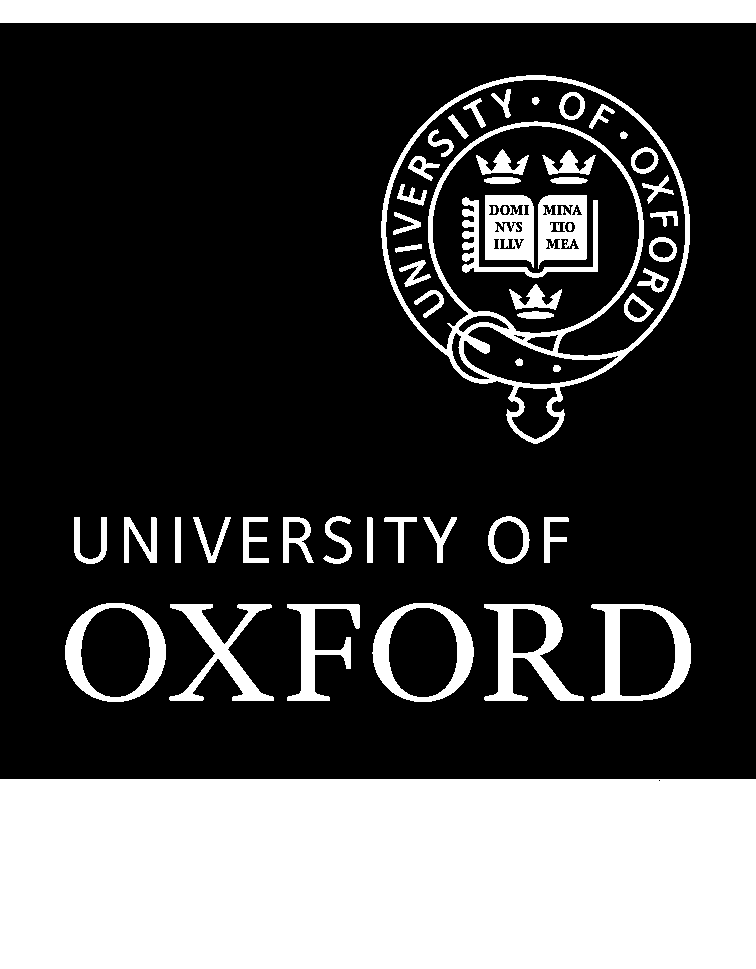 This form, once completed, should be emailed to HRISData@admin.ox.ac.ukThis form is to notify the HRIS (Human Resources Information Systems) of changes in Heads of Department, Faculty Board Chairs, Departmental Administrators and Personnel Administrators. The information will be used to update the mailing lists used by UAS to send out official communications to these groups. Once completed or if you have any questions please email this form to HRISData@admin.ox.ac.uk 1.  Details of new person to be added 1.  Details of new person to be added 1.  Details of new person to be added 1.  Details of new person to be added 1.  Details of new person to be added TitleTitleTitleFirst nameFirst nameFirst nameSurnameSurnameSurnameJob titleJob titleJob titleEmail address Email address Email address Two-character Department / sub-unit code1 for correspondence address Two-character Department / sub-unit code1 for correspondence address Two-character Department / sub-unit code1 for correspondence address Department / sub-unit NAME for correspondence addressDepartment / sub-unit NAME for correspondence addressDepartment / sub-unit NAME for correspondence addressInternal correspondence addressInternal correspondence addressInternal correspondence address2.  Details of Department(s) / Sub-Unit(s) for which new person is responsible2.  Details of Department(s) / Sub-Unit(s) for which new person is responsible2.  Details of Department(s) / Sub-Unit(s) for which new person is responsible2.  Details of Department(s) / Sub-Unit(s) for which new person is responsible2.  Details of Department(s) / Sub-Unit(s) for which new person is responsibleDepartment / sub-unit (if the person is responsible for several, please list separately)Department / sub-unit (if the person is responsible for several, please list separately)Department / sub-unit (if the person is responsible for several, please list separately)Two-character code of the department / sub-unit (if the person is responsible for several, please list separately)Two-character code of the department / sub-unit (if the person is responsible for several, please list separately)Two-character code of the department / sub-unit (if the person is responsible for several, please list separately)Which mailing list(s) should this person be added to? (please tick) Which mailing list(s) should this person be added to? (please tick) Which mailing list(s) should this person be added to? (please tick) Heads of Department & Heads of Division	□Faculty Board Chairs	□Departmental Administrators	□Personnel Administrators	□Heads of Department & Heads of Division	□Faculty Board Chairs	□Departmental Administrators	□Personnel Administrators	□When does this change take effect?When does this change take effect?When does this change take effect?3.  If new person is replacing a previous role holder3.  If new person is replacing a previous role holder3.  If new person is replacing a previous role holder3.  If new person is replacing a previous role holder3.  If new person is replacing a previous role holderName of previous role holderName of previous role holderName of previous role holderWas the previous role holder responsible for other units or departments?If YES, please provide details Was the previous role holder responsible for other units or departments?If YES, please provide details Was the previous role holder responsible for other units or departments?If YES, please provide details YES/NO
YES/NO
4.  If new person is not replacing a previous role holder4.  If new person is not replacing a previous role holder4.  If new person is not replacing a previous role holder4.  If new person is not replacing a previous role holder4.  If new person is not replacing a previous role holderIs the person an additional Head of Department?Is the person an additional Head of Department?Is the person an additional Head of Department?Is the person an additional Head of Department?YES / NOIs the person an additional Departmental Administrator? Is the person an additional Departmental Administrator? Is the person an additional Departmental Administrator? Is the person an additional Departmental Administrator? YES / NOIs the person an additional Personnel Administrator?Is the person an additional Personnel Administrator?Is the person an additional Personnel Administrator?Is the person an additional Personnel Administrator?YES / NO5.  If new person is already included on the mailing lists in another role5.  If new person is already included on the mailing lists in another role5.  If new person is already included on the mailing lists in another role5.  If new person is already included on the mailing lists in another role5.  If new person is already included on the mailing lists in another roleWhich department and role?Which department and role?Is the new role additional to, or in place of, the previous role?Is the new role additional to, or in place of, the previous role?6.  Please provide any additional information relevant to this submission6.  Please provide any additional information relevant to this submission6.  Please provide any additional information relevant to this submission6.  Please provide any additional information relevant to this submission6.  Please provide any additional information relevant to this submission7.  Details of person completing this form7.  Details of person completing this form7.  Details of person completing this form7.  Details of person completing this form7.  Details of person completing this formYour nameYour job titleYour departmentYour email addressDate8.  Authorisation (this should be either the Head of Department or the Departmental Administrator)8.  Authorisation (this should be either the Head of Department or the Departmental Administrator)8.  Authorisation (this should be either the Head of Department or the Departmental Administrator)8.  Authorisation (this should be either the Head of Department or the Departmental Administrator)8.  Authorisation (this should be either the Head of Department or the Departmental Administrator)NameJob title